Техническая спецификация Изготовления и ремонт  металлопластиковых дверей и витражей.  в Центре 3Место проведения работ  – Ангар на территории  Международного Аэропорта  г. Алматы.Дополнительные требования к работам и исполнителю:Учесть пропускной режим на объекте и доступа к объекту.Предусмотреть производство работ в рабочее и внерабочее время, а так же выходные или праздничные  дни, либо в ночное время с 19-00 до 07-00 утра для обеспечения безостановочного  производственного процесса компании Предусмотреть вывоз и утилизацию строительного мусора, остатков использованных материалов и оборудования с объектаОбеспечить  соблюдение чистоты оборудования, мебели, инвентаря и помещении в здании во время  проведения ремонтных работ, и по завершению ремонтных работ.При производстве работ предусмотреть защиту  мебели и оборудования, а также напольного  покрытия, плинтусов, окон, дверей и т.д. от пыли, пятен  и грязи.Все используемые строительные и прочие материалы и работы должны соответствовать ГОСТ и СНиП РК. Приложить  коммерческое  предложение, расчеты производить исходя от данных указанных в настоящей тех. спецификации.Предоставить необходимые сертификаты на используемые материалы и оборудование на момент подписания договора.Предусмотреть пропускной режим на контролируемую зону МААСогласовать  работы (виды работ, график работ, время проведения, кол-во работников, автотранспорт) с заявителем и административным отделом на момент подписания договора. Все работы  и услуги должны соответствовать требованиям пожарной безопасности, техники безопасности и охраны труда, охраны окружающей среды.Ценовое предложение должно содержать следующее:1) техническую спецификацию;2)При составлении  коммерческого предложения, расчеты производить исходя от данных,  указанных в   тех. спецификации. Необходимо указать на ремонтные работы цену за 1 единицу работ и материалов, общую сумму и итоговую сумму, при этом итоговая сумма должна соответствовать сумме ценового предложения по лоту.                При  понижении суммы ценового предложения по результатам торгов на понижение, при заключении    договора, цены за единицу   должны быть снижены пропорционально уровню снижения ценового  предложения до уровня ценового предложения на понижение цены.3)Гарантия на работы и материалы не менее 12 месяцев с момента  подписания акта приемки товара.№п/пНаименованиеНаименованиеТех. характеристикиКол-воЕд. изм.Цена за ед. работ и материалаОбщая сумма работ и материалов1Дверь распашная, двухстворчатая (ПВХ)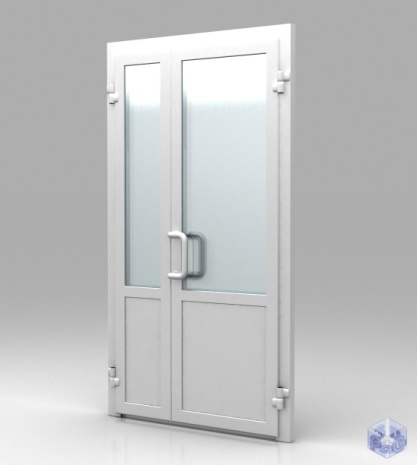 L 71.5cм х74.5см    H 204.5смДверь распашная, двухстворчатая (ПВХ)L 71.5cм х74.5см    H 204.5смПрофиль: ПВХСерия: 5 камерныйЦвет: белыйЗаполнение:, ламбри 20 ммРучка: ДугаЗамок: БочонокНавесы: 3D3 шт.3 шт.2Витражное окно  L 52см H 100см(монтируется над дверью)Витражное окно  L 52см H 100см(монтируется над дверью)Профиль: ПВХСерия: 5 камерныйЦвет: белыйЗаполнение:, ламбри 20 мм1 шт.1 шт.3Монтажные работы по установки дверей.Монтажные работы по установки дверей.-----3 усл.3 усл.4Витраж (ПВХ)   в см70,5х201Витраж (ПВХ)   в см70,5х201Профиль: ПВХСерия: 5 камерныйЦвет: белыйЗаполнение:, ламбри 20 мм1 шт.1 шт.5Замена уплотнительной резины(рама+створка)Замена уплотнительной резины(рама+створка)Замена уплотнительной резины(рама+створка)12,5 п/м12,5 п/м6Замена дверных петель (3D), с регулировкой настройкойЗамена дверных петель (3D), с регулировкой настройкойЗамена дверных петель (3D), с регулировкой настройкой6 шт.6 шт.7Расклинка дверного  полотна (тахозка)Расклинка дверного  полотна (тахозка)Расклинка дверного  полотна (тахозка)1 шт.1 шт.8Монтаж ламбера (панель, вместо стеклопакета)Монтаж ламбера (панель, вместо стеклопакета)Монтаж ламбера (панель, вместо стеклопакета)28 п/м28 п/м9Замена стеклопакета (20мм)  в см 89,5х131. 70х131. 51х122. 38х138. 71х40,5. 76 x 131.Замена стеклопакета (20мм)  в см 89,5х131. 70х131. 51х122. 38х138. 71х40,5. 76 x 131.Замена стеклопакета (20мм)  в см 89,5х131. 70х131. 51х122. 38х138. 71х40,5. 76 x 131.6 шт.6 шт.10Изготовление,  установка в пластиковой перегородке открываемое окно, открывание правое.  Размер окна   78см х 131см.Изготовление,  установка в пластиковой перегородке открываемое окно, открывание правое.  Размер окна   78см х 131см.Изготовление,  установка в пластиковой перегородке открываемое окно, открывание правое.  Размер окна   78см х 131см.1шт.1шт.ИтогоИтогоИтогоИтогоИтого